Name_________________________________ Date________________________ Class____________________________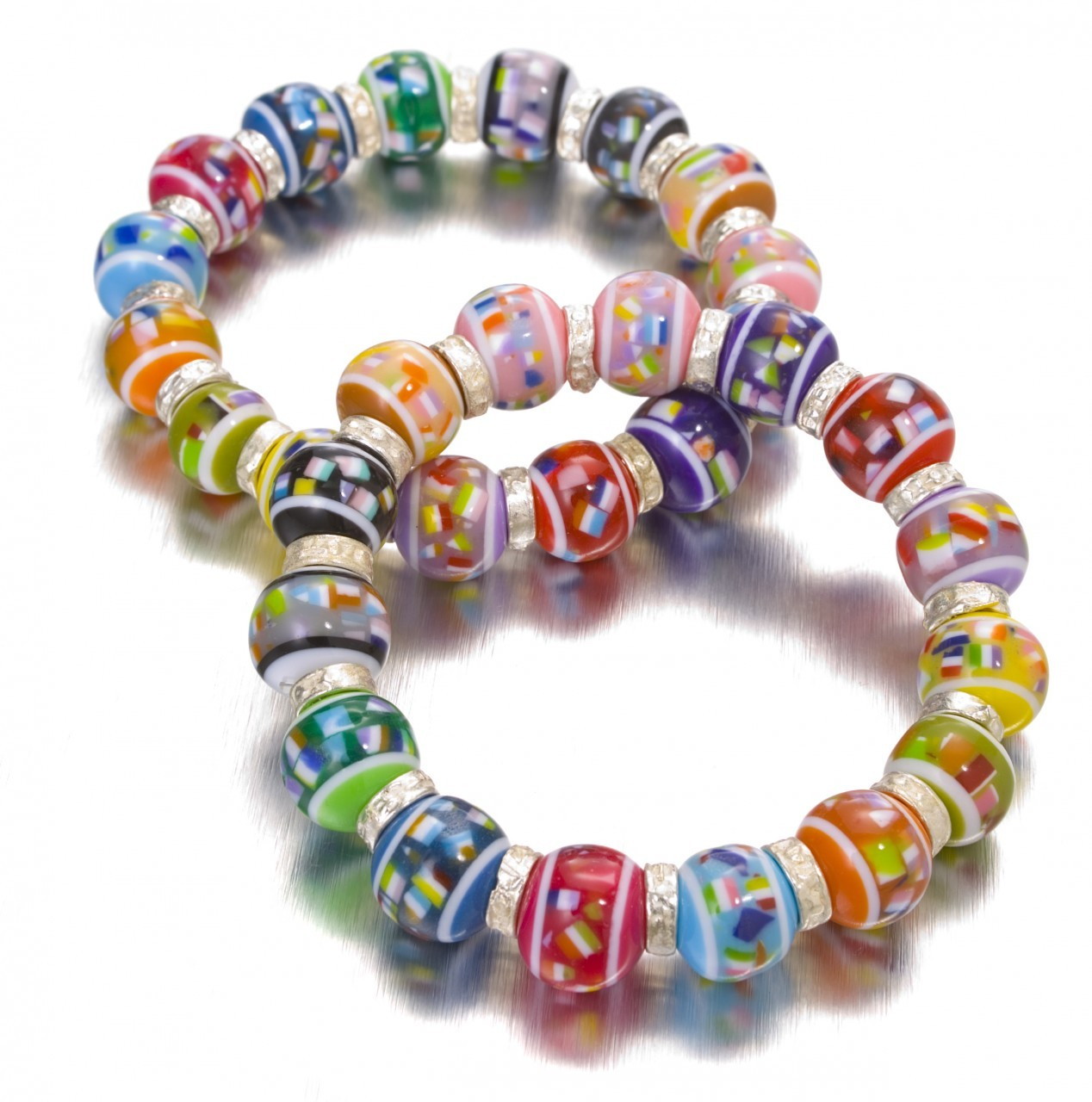 Bracelet Biz Project Final Write-UpDefine each of the words below:Fixed Cost:Variable Cost:Revenue:Profit:What were your variable costs? Include ALL costs including both supplies you used at school (rates provided in the table above) and ones you brought from home (special string, candy, etc.).TOTAL:What were your fixed costs?TOTAL:Write an equation to describe the total cost (c) for your business given any number of bracelets (n).Complete the table using your costs.Write an equation that expresses the revenue you will receive for any number of bracelets. Let r represent revenue and n represent the number of bracelets sold.Complete the table for your estimated revenue.Name________________________________________On the graph below please graph both your costs and your revenue. Make sure to label the x- and y-axis. Please also label your costs line c and your revenue line r.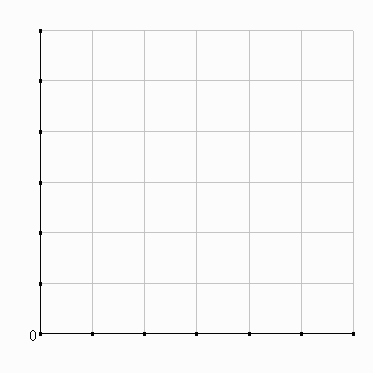 Write an equation that expresses the profit you and your partner will make after all of your expenses for any number of bracelets sold (n). Profit = Revenue - ExpensesIdentify on your graph the number of bracelets you actually sold at the swap meet and revenue you made (x , y).Did you make a profit or a loss? Calculate that value below. Why do you feel like your business was successful or unsuccessful?If you were to do this project again, what would you do differently to make a greater profit? Be specific.ARubber Bands1,200 / $5BSolid Pony Beads4,000 / $5CSparkly Pony Beads2,500 / $5DPearls2,000 / $7ECharms500 / $7FGlass Beads250 / $11GFrosted Beads300 / $7Number of Bracelets (n)012345Cost (c)Number of Bracelets (n)012345Revenue (r)